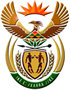 DEPARTMENT: PUBLIC ENTERPRISESREPUBLIC OF SOUTH AFRICANATIONAL ASSEMBLYQUESTION FOR WRITTEN REPLYQUESTION NO.:	PQ 2179QUESTION:2179.  Mr. R A Lees (DA) to ask the Minister of Public Enterprises:With reference to the funding of the SA Airways operations, what (a) were the budgeted losses in the 2021-22 financial year, (b) are the projected budgeted losses for the 2022-23 financial year, (c) were the actual losses incurred in the 2021-22 financial year and (d) are the details of the sources of funds that (i) funded the 2021-22 losses and (ii) will fund the 2022-23 losses? NW2585EREPLY:We confirm that the operations of the airline are being funded from the working capital that was provided to the airline by Government as part of the R10.5 billion for implementing the business rescue plan. As soon as the audited fiancials are ready, these will be made public.